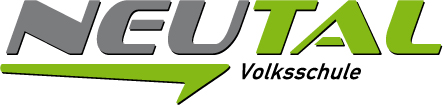 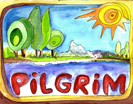 In allen Dingen hängt der Erfolg von den Vorbereitungen ab.Einladung Erste Informationen zur Durchführung der schulischen Tagesbetreuungin der Öko-Volksschule Neutal  Termin: 07.09.2015 - Schulbeginn         Uhrzeit: 18:00 UhrTagesordnungspunkte: Organisation                                     Anmeldung..im Anschluss Workshop für die 1. Schulstufe!Mit freundlichen GrüßenVDin Hildegard ReschIn allen Dingen hängt der Erfolg von den Vorbereitungen ab.Einladung Erste Informationen zur Durchführung der schulischen Tagesbetreuungin der Öko-Volksschule NeutalTermin: 07.09.2015-SchulbeginnUhrzeit: 18:00 UhrTagesordnungspunkte: OrganisationAnmeldung..im Anschluss Workshop für die 1. Schulstufe!Mit freundlichen GrüßenVDin Hildegard Resch